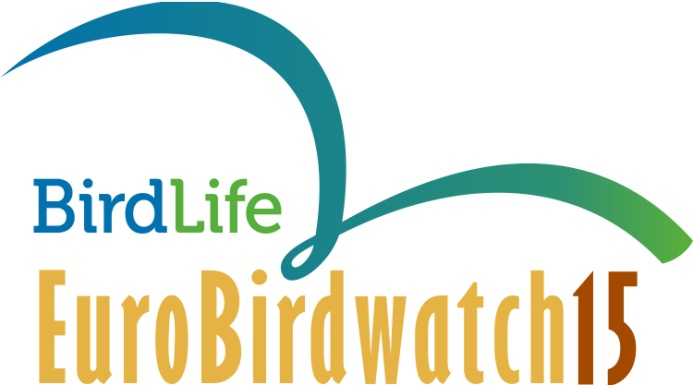 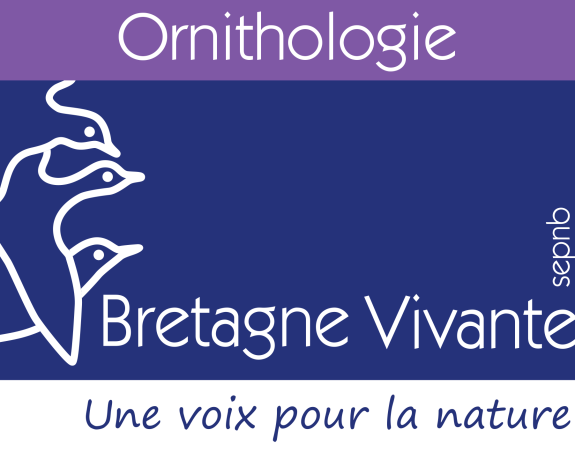 Depuis 1993, le premier WE d’octobre, les Ornithologues de tous les pays d’Europe fédérés par Birdlife international invitent le public à découvrir la migration des oiseaux qui bat son plein à cette saison. En Bretagne, c’est près du littoral que l’on peut observer le passage des migrateurs, aussi bien les petits passereaux, que les oiseaux de mer ou les petits échassiers. À cette occasion, les ornithologues de Bretagne Vivante vous proposent donc plusieurs rendez-vous pour observer la migration de quelques uns des millions d’oiseaux qui traversent l’Europe en cette période.FinistèreSamedi 03 octobreDécouvrez la migration au travers du baguage des oiseaux à la station ornithologique de Trunvel (Commune de Tréogat) en baie d’Audierne.
Accueil ouvert de 8h00 à 12h00. 
La station de baguage de Trunvel est installée dans les marais côtiers en bordure du GR 34, 800 mètres après le hameau de Trunvel.Observation de la migration des passereaux à la pointe de Landunvez, rdv de 09h00 à 12h00 au niveau de l'Amer blanc, le long de la route côtière de Landunvez.Dimanche 04 octobreObservation de la migration des oiseaux de mer, à la pointe de Brignogan, rdv de 09h00 à 12h00, devant le sémaphore de Brignogan.MorbihanDimanche 04 octobre,Des ornithologues de Bretagne Vivante observeront la migration des passereaux et des oiseaux de mer sur quatre sites simultanément :La Pointe du Talud / Ploemeur. Rendez-vous sur le parking de la pointe.La Barre d’Etel / Plouhinec. Rendez-vous sur le parking du sémaphore.La Pointe du Conguel / Quiberon. Rendez-vous sur le parking.La Pointe de Penvins / Sarzeau. Rendez-vous sur le parking près de la chapelle.Pour ces 4 derniers sites, le rendez-vous est fixé à partir de 7h30 (les migrateurs voyagent de bonne heure) et les observations se termineront à midi.A Bientôt !